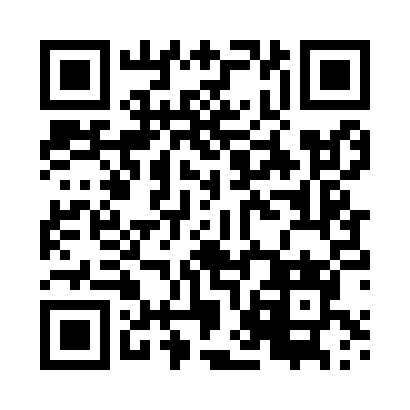 Prayer times for Zaborze, PolandWed 1 May 2024 - Fri 31 May 2024High Latitude Method: Angle Based RulePrayer Calculation Method: Muslim World LeagueAsar Calculation Method: HanafiPrayer times provided by https://www.salahtimes.comDateDayFajrSunriseDhuhrAsrMaghribIsha1Wed2:355:1612:475:568:1910:492Thu2:345:1412:475:578:2110:523Fri2:335:1212:475:588:2210:524Sat2:325:1012:475:598:2410:535Sun2:315:0812:476:008:2610:546Mon2:315:0612:466:018:2810:557Tue2:305:0412:466:028:2910:558Wed2:295:0212:466:038:3110:569Thu2:285:0112:466:048:3310:5710Fri2:284:5912:466:058:3410:5711Sat2:274:5712:466:068:3610:5812Sun2:264:5512:466:078:3810:5913Mon2:264:5412:466:088:3911:0014Tue2:254:5212:466:098:4111:0015Wed2:244:5112:466:108:4311:0116Thu2:244:4912:466:118:4411:0217Fri2:234:4812:466:128:4611:0218Sat2:224:4612:466:138:4711:0319Sun2:224:4512:466:148:4911:0420Mon2:214:4312:466:158:5011:0421Tue2:214:4212:476:158:5211:0522Wed2:204:4012:476:168:5311:0623Thu2:204:3912:476:178:5511:0624Fri2:194:3812:476:188:5611:0725Sat2:194:3712:476:198:5811:0826Sun2:194:3612:476:208:5911:0827Mon2:184:3412:476:209:0011:0928Tue2:184:3312:476:219:0211:1029Wed2:184:3212:476:229:0311:1030Thu2:174:3112:476:239:0411:1131Fri2:174:3012:486:239:0511:11